Приложение 3к Порядку разработки, реализации и оценки эффективности муниципальных программ
Нязепетровского муниципального районаОтчет о ходе реализации муниципальной программыРазвитие сельского хозяйства в Нязепетровском муниципальном районеза 2019 годОтветственный исполнитель: Управление сельского хозяйства и продовольствиятаблица 1   (тыс. рублей)6470,0*               2737,0*                     - 3733,0** Средства областного бюджета поступающие на счета сельскохозяйственных предприятий по линии Министерства сельского хозяйстваСогласовано: ___________ /_______________/ _________________/(подпись, должность, ФИО специалиста финансового управления администрации Нязепетровского муниципального района)таблица 2Текстовая частьВ 2019 на разработку и внедрение цифровых технологий из местного бюджета финансирование составляло 5,0 тысяч рублей, из областного бюджета 336,3 тыс. рублей. На организационное и техническое обеспечение реализации муниципальной программы 6470,0 тыс. рублей было запланировано из областного бюджета, но сумма 6470,0 тыс. рублей поступает напрямую сельскохозяйственным предприятиям, и следовательно она относится к внебюджетным источникам. Постановлением от  10.02.2020г. № 88 были внесены изменения в программу в этой части на 2020-2022 годы.Анализ факторов, повлиявших на ход реализации муниципальной программы;На невыполнение индикативного показателя производство молока сельскохозяйственных предприятий повлияло снижения поголовья коров сельскохозяйственных организациях. Снижение общего поголовья животных, повлекло за собой невыполнения плана по производству прироста живой массы.Данные об использовании бюджетных ассигнований и иных средств на выполнение мероприятий;Средства поступившие из областного и местного бюджета были использованы не в полном объеме. Остаток средств  составил 41,3 тыс. рублей.Информация о внесенных ответственным исполнителем изменениях в муниципальную программу;Изменений не вносили.Оценка эффективности в соответствие с методикой определенной муниципальной программойОценка эффективности использования бюджетных средств на реализацию каждого мероприятия программы (О) рассчитывается по формуле:= 1,13, 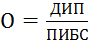 где ДИП – достижение плановых индикативных показателейПИБС – полнота использования бюджетных средствДостижение индикативных плановых показателей (ДИП) рассчитывается по формуле:= 99,5, 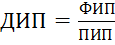 где ФИП – фактические значения индикативных показателейПИП – плановые значения индикативных показателейПолнота использования бюджетных средств (ПИБС)рассчитывается по формуле:,    = 87,9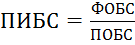 где   ФОБС – фактический объем бюджетных средств ПОБС – плановый объем бюджетных средствЭффективность программы признается высокой.12.02.2020г.Начальник управления                        			                            В.М. Егоровисп.Умурзакова О.А.№ п/пНаименование мероприятийОбъем финансированияОбъем финансированияОтклонениеПримечание№ п/пНаименование мероприятийпланфактОтклонениеПримечание1. Мероприятия, направленные на обеспечение реализации задач по развитию сельского хозяйства1. Мероприятия, направленные на обеспечение реализации задач по развитию сельского хозяйства1. Мероприятия, направленные на обеспечение реализации задач по развитию сельского хозяйства1. Мероприятия, направленные на обеспечение реализации задач по развитию сельского хозяйства1. Мероприятия, направленные на обеспечение реализации задач по развитию сельского хозяйства1. Мероприятия, направленные на обеспечение реализации задач по развитию сельского хозяйства1. Организационное и техническое обеспечение реализации муниципальной программы — финансовое обеспечение, тыс. рублейМестный бюджетМестный бюджет-3733,0*1. Организационное и техническое обеспечение реализации муниципальной программы — финансовое обеспечение, тыс. рублей00-3733,0*1. Организационное и техническое обеспечение реализации муниципальной программы — финансовое обеспечение, тыс. рублейОбластной бюджетОбластной бюджет-3733,0*1. Организационное и техническое обеспечение реализации муниципальной программы — финансовое обеспечение, тыс. рублей6470,0*2737,0*-3733,0*1. Организационное и техническое обеспечение реализации муниципальной программы — финансовое обеспечение, тыс. рублейИтогоИтого-3733,0*1. Организационное и техническое обеспечение реализации муниципальной программы — финансовое обеспечение, тыс. рублей00-3733,0*2. Мероприятия в области сельскохозяйственного производства, направленных на улучшение общих условий функционирования сельского хозяйства2. Мероприятия в области сельскохозяйственного производства, направленных на улучшение общих условий функционирования сельского хозяйства2. Мероприятия в области сельскохозяйственного производства, направленных на улучшение общих условий функционирования сельского хозяйства2. Мероприятия в области сельскохозяйственного производства, направленных на улучшение общих условий функционирования сельского хозяйства2. Мероприятия в области сельскохозяйственного производства, направленных на улучшение общих условий функционирования сельского хозяйства2. Мероприятия в области сельскохозяйственного производства, направленных на улучшение общих условий функционирования сельского хозяйства2.1.Оказание консультационной помощи по вопросам сельскохозяйственного производства002.2.Разработка и внедрение цифровых технологий, направленных на рациональное использование земель сельскохозяйственного назначенияОбластной бюджетОбластной бюджет- 40,6952.2.Разработка и внедрение цифровых технологий, направленных на рациональное использование земель сельскохозяйственного назначения336,300295,605- 40,6952.2.Разработка и внедрение цифровых технологий, направленных на рациональное использование земель сельскохозяйственного назначенияМестный бюджетМестный бюджет-0,6052.2.Разработка и внедрение цифровых технологий, направленных на рациональное использование земель сельскохозяйственного назначения5,0004,395-0,605Итого по мероприятиямИтого по мероприятиям341,3300,000- 41,300Итого по разделуИтого по разделу341,3300,000- 41,300№ п/пИндикативные показатели, ед.измерения %Значения индикативных показателейЗначения индикативных показателейОтклонениеПримечание№ п/пИндикативные показатели, ед.измерения %планфакт1Зерновые и зернобобовые культуры:Все категории хозяйств:Посевная площадь, тыс.га1,51,24-0,26Урожайность, ц/га9,311,3+ 2,0Валовый сбор, тыс. тонн1,41,42Картофель:Посевная площадь, тыс. га0,4000,400Урожайность, ц\га200200Валовый сбор, тыс.тонн8,08,03Овощные культуры:Посевная площадь, тыс. га0,10,1Урожайность, ц\га100100Валовый сбор, тыс.тонн1,01,0Кроме того, защищенный грунт:Посевная площадь, га00Урожайность, ц\га00Валовый сбор, тыс.тонн004Кормопроизводство:заготовка грубых и сочных кормов на одну условную голову крупного рогатого скота, ц/к.е.31315Крупный рогатый скот,гол:удой молока на короу в год, кг38103619-1915,1Среднесуточный привес,гр.500501+16Крупный рогатый скот, гол:все категории хозяйств28802800-806,1в том числе сельскохозяйственные организации 13001175-135из них коровы:все категории хозяйств13901250-140в том числе сельскохозяйственные организации620515-105из них коровы мясные:все категории хозяйств200259+59в том числе сельскохозяйственные организации200259+597Молоко, тонн:все категории хозяйств480048007,1в том числе сельскохозяйственные организации16001205-3958Производство прироста живой массы от выращивания, откорма и нагулавсе категории хозяйств, тонн:600596-48,1в том числе сельскохозяйственные организации130126-48.2Из них прироста живой массы крупного рогатого скота: все категории хозяйств, тонн.5825828,3В том числе сельскохозяйственные организации, тонн130126-4